Герб Нарвы 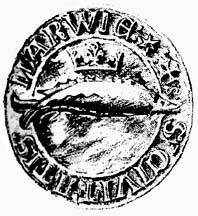 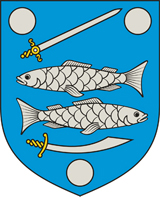 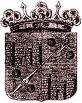 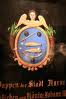 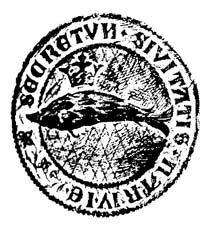 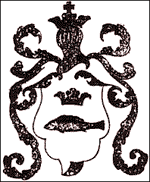 Герб Нарвы 